１５（金）ストラディバリウスの音を楽しむ会　津田公民館
ちっちゃいおうち　わらべうた遊び１６（土）喫茶サタデーひだまり
みんなで良い映画をみる会　「ラジオの時間」１７（日）こども劇場　　わくわく絵本探検隊2023④
こども劇場　あそびんば！　2023④１８（月）バイオリンレッスン　福祉会館
ちっちゃいおうち　手仕事サロン
熟年いきいき会　市民うたごえ祭り１９（火）スマホ・パソコンお助け隊　中央公民館
ストラディバリウスの音を楽しむ会　木ずつみのえん２０（水）ストラディバリウスの音を楽しむ会　萩山公民館
移動式子ども食堂カモミール　大沼1丁目アパート２１（木）ストラディバリウスの音を楽しむ会　東村山市中央公民館２２（金）２３（土）憲法カフェ＠なかまちテラス
あったか小平　学園東町個人宅２４（日）ひまわりのおうち　おだまき作業所
チャリティ・ちょこっと古本市　中央公民館２５（月）２６（火）スマホパソコンお助け隊　元気村おがわ東
ちっちゃいおうち　おうちサロン２７（水）２８（木）２９（金）バイオリンレッスン　萩山公民館３０（土）第４回市民活動交流サロン　元気村第2会議室３１（日）ストラディバリウスの音を楽しむ会　永田珈琲１（月）バイオリンレッスン　福祉会館２（火）スマホパソコンお助け隊　元気村おがわ東３（水）熟年いきいき会　カラオケ①４（木）熟年いきいき会　おしゃべりサロン５（金）「連」投稿〆切
ちっちゃいおうち　タッピングタッチカフェ
caféカモミール　津田公民館６（土）ストラディバリウスの音を楽しむ会　西東京市パスレル保谷７（日）ストラディバリウスの音を楽しむ会　津田公民館
だれでも食堂ゆらり　小川西町公民館８（月）９（火）スマホパソコンお助け隊　中央公民館10（水）まるちゃんカフェ　ラグラス１１（木）12（金）「連」４、５月号発行
まるちゃんカフェ　ガーデンハウスいちょう１３（土）１４（日）こども劇場　音楽鑑賞「シモシュのピアノ旅行」１５（月）バイオリンレッスン　福祉会館１６（火）スマホパソコンお助け隊　元気村おがわ東１７（水）１８（木）まるちゃんカフェ　学園東町個人宅１９（金）ストラディバリウスの音を楽しむ会　萩山公民館２０（土）喫茶サタデーひだまり２１（日）自由遊びの会　プレーパーク　中央公園２２（月）２３（火）スマホパソコンお助け隊　中央公民館２４（水）２５（木）ストラディバリウスの音を楽しむ会　東村山市中央公民館２６（金）２７（土）憲法カフェ＠なかまちテラス２８（日）「超！超！超！こどもまつり」ブリヂストン小平グラウンド２９（月）ストラディバリウスの音を楽しむ会　永田珈琲３０（火）スマホパソコンお助け隊　オンライン（Zoom）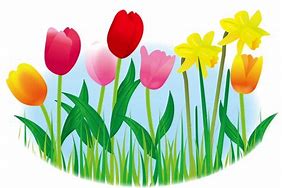 